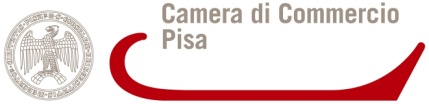 DOMANDA DI PARTECIPAZIONE AF-L’Artigiano in Fiera2-10 dicembre 2017da inviare entro il 20 luglio 2017 ESLUSIVAMENTE VIA PEC ALL’INDIRIZZOcameracommercio@pi.legalmail.camcom.itIl/La sottoscritto/a___________________________________________________________________________________________________titolare/legale rappresentante dell’Impresa/Consorzio_______________________________________________________________C.F./P.IVA____________________con  sede legale in Via/Piazza______________________________________________________ Cap. _________Comune _________________________________________________________  tel. ___________________________ Fax _________________________________ e-mail___________________________________________________________________Persona che sarà presente in fiera_________________________________  Cell.__________________________________________CHIEDE(barrare)di partecipare a AF-L’artigiano in Fiera di acquisire all’interno dello stand collettivo della CCIAA uno spazio espositivo di 12 mq al costo di € 2.274,45 + IVAdi acquisire all’interno dello stand collettivo della CCIAA uno spazio espositivo di 16 mq al costo di € 2.911,65 + IVAdi opzionare un eventuale ulteriore spazio espositivo di _______ mq al costo di € 270,00 + IVA DICHIARA□ di aver preso visione e di accettare quanto previsto dalla presente Circolare e dal Disciplinare di partecipazione (in particolare l’art. 5l, lettera A) “Rinuncia e penale”), nonché dal Regolamento Generale di AF 2017 SI IMPEGNAal pagamento di:Acconto 50% entro 7 giorni dalla data di comunicazione di ammissione all’iniziativa da parte della Camera di Commercio di Pisa  e saldo 50% entro e non oltre il 31 ottobre 2017 Acconto minimo 15% entro 7 giorni dalla data di comunicazione di ammissione all’iniziativa da parte della Camera di Commercio di Pisa  per iscrizioni ricevute entro il 30 luglio 2017 e rateizzazione mensile (a partire dal mese successivo alla data di compilazione della domanda di ammissione) del restante importo tramite addebito diretto su conto corrente. L’ultima rata dovrà essere versata entro il 15 novembre 2017Finanziamento in 12 mesi, con tasso agevolato grazie al sostegno di GeFi S.P.A., entro 7 giorni dalla data di comunicazione di ammissione all’iniziativa da parte della Camera di Commercio di Pisa , per le iscrizioni ricevute entro il 30 luglio 2017 con acconto minimo del 10% (nel caso di interesse per questa modalità di pagamento Ge.fi S.p.A. provvederà ad inviare il prospetto con il calcolo delle rate e l’elenco dei documenti necessari per richiedere il finanziamento).  ALLEGADichiarazione De MinimisDichiarazione Sostitutiva Atto di notorietàFotocopia di un documento di identità in corso di validità del Titolare/Legale Rappresentante (qualora il documento non sia firmato digitalmente)Lì ________________					TIMBRO E FIRMA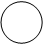 Ai sensi e per gli effetti del D. Lgs. 196/2003, il partecipante/Azienda sottoscrive la presente quale espresso consenso al trattamento dei propri dati personali da parte della “CAMERA DI COMMERCIO I.A.A di PISA ” e conferma di aver ricevuto informativa sui seguenti punti:i dati personali verranno trattati esclusivamente per gli scopi connessi ai fini istituzionali della CAMERA DI COMMERCIO I.A.A. di PISA  ovvero dipendenti da obblighi di legge, ivi compresa l’adozione di misure di sicurezza; i dati personali potranno essere trattati anche per finalità di informazione circa le attività promozionali e di formazione promosse dalla CAMERA DI COMMERCIO I.A.A di PISA, anche con newsletter a mezzo e-mail e/o fax e/o posta di superficie; i dati personali saranno trattati manualmente e con strumenti automatizzati, conservati per la durata prevista dal D. Lgs. 196/2003 e alla fine distrutti;il conferimento dei dati è obbligatorio per beneficiare dei servizi di cui sopra e l'eventuale diniego di consenso comporta l'impossibilità per la CAMERA DI COMMERCIO di PISA di erogare il servizio richiesto;i dati personali non saranno diffusi presso terzi;l'azienda interessata gode dei diritti assicurati dall'art. 7 del citato D.Lgs. 196/2003, che potranno essere esercitati, secondo l'art. 8 D. Lgs. 196/2003, mediante apposita richiesta al titolare o al responsabile del trattamento; titolare del trattamento è la CAMERA DI COMMERCIO I.A.A. di PISA.Lì ________________					 TIMBRO E FIRMA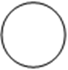 Sottoscritto con firma digitale ai sensi del D. Lgs. n. 82 del 07/03/2005 e s.m.i.		